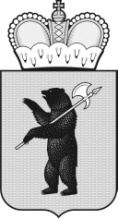 ЦЕНТРАЛЬНАЯ ТЕРРИТОРИАЛЬНАЯ ИЗБИРАТЕЛЬНАЯКОМИССИЯ ГОРОДА ПЕРЕСЛАВЛЯ-ЗАЛЕССКОГОР Е Ш Е Н И Е21 июня 2023 года                                                    				   № 36/172г. Переславль-ЗалесскийЯрославской областиО возложении полномочий окружных избирательных комиссий по выборам депутатов Переславль-Залесской городской Думы восьмого созыва по многомандатным избирательным округам на Центральную территориальную избирательную комиссию города Переславля-ЗалесскогоВ соответствии с пунктом 3 статьи 13 Закона Ярославской области от 02.06.2003 № 27-з «О выборах в органы государственной власти Ярославской области и органы местного самоуправления муниципальных образований Ярославской области», Законом Ярославской области от 13 июня 2018 г. №22-з «Об объединении Нагорьевского, Пригородного и Рязанцевского сельских поселений, входящих в состав Переславского муниципального района, с городским округом город Переславль-Залесский и внесении изменений в Закон Ярославской области «О наименованиях, границах и статусе муниципальных образований Ярославской области»,  Центральная  территориальная избирательная комиссия города Переславля-Залесского  решила:1. Возложить полномочия окружных избирательных комиссий по выборам депутатов Переславль-Залесской городской Думы восьмого созыва по многомандатным избирательным округам №№ 1, 2, 3, 4, 5, 6, 7 на Центральную  территориальную избирательную комиссию города Переславля-Залесского.2. Разместить настоящее решение на официальном сайте органов местного самоуправления города Переславля-Залесского.3. Контроль за исполнением настоящего решения возложить на председателя Центральной территориальной избирательной комиссии города Переславля-Залесского Кошелева Олега Михайловича.Председатель Центральной территориальнойизбирательной комиссии 	города Переславля-Залесского						О.М. КошелевСекретарь Центральной территориальнойизбирательной комиссиигорода Переславля-Залесского						Ю.Э. Суворова